INDICAÇÃO Nº Assunto: Solicita colocação de camada asfáltica em toda extensão da rua Cecília Simioni Piffer, no bairro Recanto dos Pássaros, conforme específica.                            Senhor Presidente:                       CONSIDERANDO que a referida rua não possui pavimentação asfáltica em sua extensão;                      CONSIDERANDO que se trata de pedido de vários munícipes a este Vereador, visando a melhoria da condição de vida e tranquilidade das pessoas que vivem no bairro;                       CONSIDERANDO que se trata de uma medida de segurança para todos que trafegam na rua especificadaINDICO, ao Sr. Prefeito Municipal, nos termos do Regimento Interno desta Casa de Leis, após ouvir o douto e soberano Plenário, se digne Sua Excelência determinar ao setor competente da Administração as providências necessárias para a colocação de camada asfáltica na rua Cecília Simioni Piffer, no bairro Recanto dos Pássaros.SALA DAS SESSÕES, 28 de Novembro de 2018THOMÁS ANTONIO CAPELETTO DE OLIVEIRA Vereador – PSDB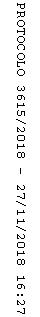 